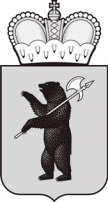 Государственное общеобразовательное учреждение Ярославской области «Гаврилов-Ямская школа-интернат»П Р И К А З            от 29.11.2018                                                              № 03-02/831. О внесении изменений в антикоррупционную поли-тику в ГОУ ЯО «Гаврилов-Ямская школа-интернат»В целях недопущения в дальнейшем нарушений законодательства о контрактной системе в сфере закупок товаров, работ услуг для государственных и муниципальных нужд, а также приведения в соответствие положений и терминов с Федеральным законом от 25.12.2008 № 273-ФЗ «О противодействии коррупции», Уголовным кодексом Российской Федерацииприказываю:1. Внести изменения в раздел 2 Антикоррупционной политики ГОУ ЯО «Гаврилов-Ямская школа-интернат» (далее – Антикоррупционная политика) «Термины и определения», изложив в следующей редакции следующие определиния:«Конфликт интересов - это ситуация, при которой личная заинтересованность (прямая или косвенная) лица, замещающего должность, замещение которой предусматривает обязанность принимать меры по предотвращению и урегулированию конфликта интересов, влияет или может повлиять на надлежащее, объективное и беспристрастное исполнение им должностных (служебных) обязанностей (осуществление полномочий).»«Коммерческий подкуп - незаконная передача лицу, выполняющему управленческие функции в коммерческой или иной организации, денег, ценных бумаг, иного имущества, а также незаконные оказание ему услуг имущественного характера, предоставление иных имущественных прав (в том числе когда по указанию такого лица имущество передается, или услуги имущественного характера оказываются, или имущественные права предоставляются иному физическому или юридическому лицу) за совершение действий (бездействие) в интересах дающего или иных лиц, если указанные действия (бездействие) входят в служебные полномочия такого лица либо если оно в силу своего служебного положения может способствовать указанным действиям (бездействию).»«Взятка - получение должностным лицом, иностранным должностным лицом либо должностным лицом публичной международной организации лично или через посредникам денег, ценных бумаг, иного имущества либо в виде незаконных оказания ему услуг имущественного характера, предоставления иных имущественных прав (в том числе когда взятка по указанию должностного лица передается иному физическому или юридическому лицу) за совершение действий (бездействие) в пользу взяткодателя или представляемых им лиц, если указанные действия (бездействие) входят в служебные полномочия должностного лица либо если оно в силу должностного положения может способствовать указанным действиям (бездействию), а равно за общее покровительство или попустительство по службе.»2. Ответственным за внесение изменений в антикоррупционную политику назначить Крюкову Ольгу Владимировну, заместителя директора по воспитательной работе.3. Контроль за исполнением приказа оставляю за собой.Директор школы-интерната                        Е.И.Басова